Утверждено решением Думы Молодежного муниципального образования от 22.07.2019 № 10-01/дсп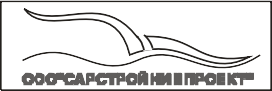 Общество с ограниченной ответственностью«САРСТРОЙНИИПРОЕКТ»Заказчик: Администрация Молодежного муниципального образования-Администрация сельского поселенияМуниципальный контракты:№ 0134300043117000003от 28.04 2017 г.;№ 0134300043117000004от 28.04 2017 г.;МОЛОДЕЖНОЕ
МУНИЦИПАЛЬНОЕ ОБРАЗОВАНИЕИркутского района Иркутской областиПРОЕКТ ВНЕСЕНИЯ ИЗМЕНЕНИЙ В ГЕНЕРАЛЬНЫЙ ПЛАНТОМ 1ПОЛОЖЕНИЕ О ТЕРРИТАРИАЛЬНОМ ПЛАНИРОВАНИИ2017 г.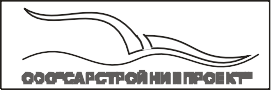 Общество с ограниченной ответственностью«САРСТРОЙНИИПРОЕКТ»Заказчик: Администрация Молодежного муниципального образования-Администрация сельского поселенияМуниципальные контракты:№ 0134300043117000003от 28.04 2017 г.;№ 0134300043117000004от 28.04 2017 г.;ПРОЕКТ ВНЕСЕНИЯ ИЗМЕНЕНИЙ В ГЕНЕРАЛЬНЫЙ ПЛАНМОЛОДЕЖНОГО МУНИЦИПАЛЬНОГО ОБРАЗОВАНИЯИркутского района Иркутской областиТОМ 1ПОЛОЖЕНИЕ О ТЕРРИТАРИАЛЬНОМ ПЛАНИРОВАНИИГенеральный директорООО «САРСТРОЙНИИПРОЕКТ»	 	Т.Ю. Базанова2017 г.Внесение изменений в генеральный план Молодежного муниципального образования Иркутского района ИркутскойТом 1. Положения о территориальном планированииОГЛАВЛЕНИЕВнесение изменений в генеральный план Молодежного муниципального образования Иркутского района ИркутскойТом 1. Положения о территориальном планированииВведениеВ соответствии с градостроительным законодательством Генеральный план Моло-дежного муниципального образования Иркутского района Иркутской области является до- кументом территориального планирования. Генеральным планом определено, исходя из со- вокупности социальных, экономических, экологических и иных факторов, назначение тер- ритории молодежного МО в целях решения задач территориального планирования обеспе- чения устойчивого развития, развития инженерной, транспортной и социальной инфра- структур, обеспечения учета интересов граждан.Генеральный план разработан в соответствии с Конституцией Российской Федера- ции, Градостроительным кодексом Российской Федерации, Земельным кодексом Россий- ской Федерации, Федеральным законом «Об общих принципах организации местного са- моуправления в Российской Федерации», иными федеральными законами и нормативными правовыми актами Российской Федерации, законами и иными нормативными правовыми актами Иркутской области.Проект внесения изменений в генеральный план Молодежного муниципального об- разования Иркутского района Иркутской области разработан ООО «САРСТРОЙНИИПРО- ЕКТ»   в   соответствии   с   техническими   заданиями   к   муниципальным   контрактам№ 0134300043117000003 от 28.04.2017 г. и № 0134300043117000004 от 28.04.2017 г.Приведение материалов проекта внесения изменений в генеральный план Молодеж- ного муниципального образования в соответствие с приказом Минэкономразвития России от 9 января 2018 г. № 10 «Об утверждении Требований к описанию и отображению в доку- ментах территориального планирования объектов федерального значения, объектов регио- нального значения, объектов местного значения и о признании утратившим силу приказа Минэкономразвития России от 7 декабря 2016 г. № 793» осуществлялось администрацией Молодежного муниципального образования.Состав, порядок подготовки документа территориального планирования определен Градостроительным кодексом РФ от 29.12.2004 г. № 190-ФЗ (ред. 03.08.2018) и иными нор- мативными правовыми актами. Нормативная  база: В результате системного анализа требований действующего законодательства и нормативных документов установлено, что разработка генерального плана должна осуществляться с соблюдением требований действующих федеральных, региональных, местных за- конодательств и нормативных актов, сводов правил, методических рекомендаций Министерства регионального развития РФ и др., в том числе:Градостроительного кодекса Российской Федерации;Земельного кодекса Российской Федерации;Закона Иркутской области от 23.07.2008 г. № 59-оз «О градостроительной деятель- ности в Иркутской области»Методических рекомендаций по разработке проектов генеральных планов поселе- ний и городских округов, утвержденными приказом Министерства регионального развития РФ от 26.05.2011 г. № 244 и др. Авторский коллектив проекта: Базанова Т.Ю.	генеральный директор;Внесение изменений в генеральный план Молодежного муниципального образования Иркутского района ИркутскойТом 1. Положения о территориальном планированииКолодезная М.А.	заместитель генерального директора; Дорохина О.А.	начальник организационно-правового отдела;Поляков В.А.	начальник архитектурно-планировочного отдела; Бедринцева Е.Н.	инженер-картограф;Солдатова О.С.	архитектор; Ковшик М.А.	архитектор;Катаев А.С.	экономист градостроительстваСоздание и обработка текстовых и табличных материалов проводились с использованием пакетов программ «Microsoft Office Small Business-2007», «OpenOffice.org. Profes-sional. 2.0.1».При подготовке данного проекта использовано исключительно лицензионное про- граммное обеспечение, являющееся собственностью ООО «САРСТРОЙНИИПРОЕКТ».Внесение изменений в генеральный план Молодежного муниципального образования Иркутского района ИркутскойТом 1. Положения о территориальном планировании1. ФОРМИРОВАНИЕ ЦЕЛЕЙ ТЕРРИТОРИАЛЬНОГО ПЛАНИРОВАНИЯГлавная цель территориального планирования: пространственная организация территории Молодежного муниципального образования в целях обеспечения устойчивого развития территории.Цели территориального планирования:повышение уровня жизни и условий проживания населения;повышение инвестиционной привлекательности территории.Задачами территориального планирования являются:стимулирование средствами территориального планирования и градостроительного зонирования развития муниципального образования в самостоятельное сельское по- селение с полноценной социальной инфраструктурой и благоустройством;привлечение инвестиций на пустующие сельхоз площадки;оптимизация и дальнейшее развитие сети образовательных учреждений;оптимизация и дальнейшее развитие сети учреждений здравоохранения;модернизация и развитие транспортной и инженерной инфраструктуры;формирование и реконструкция рекреационных территорий;экологическая безопасность, сохранение и рациональное развитие природных ресур- сов;сохранение объектов историко-культурного наследия;снижение риска возможных негативных последствий чрезвычайных ситуаций на объекты производственного, жилого и социального назначения, окружающую среду в рамках полномочий местного самоуправления.Цели и задачи территориального планирования реализуются посредством осуществ- ления органами местного самоуправления своих полномочий в виде определения перечня мероприятий по территориальному планированию, принятию плана реализации генераль- ного плана, принятию и реализации муниципальных целевых2. ПРЕДЛОЖЕНИЯ ПО ТЕРРИТОРИАЛЬНОМУ ПЛАНИРОВАНИЮ (ПРОЕКТНЫЕ ПРЕДЛОЖЕНИЯ ГЕНЕРАЛЬНОГО ПЛАНА)ПЕРЕЧЕНЬ МЕРОПРИЯТИЙ ПО ТЕРРИТОРИАЛЬНОМУ ПЛАНИРОВАНИЮ И ПОСЛЕДОВАТЕЛЬНОСТЬ ИХ ВЫПОЛНЕНИЯ		Последовательность№№ п/п	Наименование мероприятийI очередь(2025 год)Расчетный срок (2040 год)I	Мероприятия по территориальному планированию в части развития транспортной инфраструктурыстроительство улиц и дорог местного значения, протяженностью 5,5 кмстроительство проездов, протяженностью 4,2 кмстроительство улиц и дорог местного значения, протяженностью 13,2 кмстроительство проездов, протяженностью 4,8 кмПредусматривается размещение в юго-восточной части ТСЖ «Молодежное» причала для обслуживания и2. ПРЕДЛОЖЕНИЯ ПО ТЕРРИТОРИАЛЬНОМУ ПЛАНИРОВАНИЮ (ПРОЕКТНЫЕ ПРЕДЛОЖЕНИЯ ГЕНЕРАЛЬНОГО ПЛАНА)хранения частных и корпоративных судов.6На расчетный срок проектом предусматриваются дополнительные маршрутные линии, общей протяжен-ностью 20,1 кмIIМероприятия по территориальному планированию в части развития системы образования1Строительство детского сада в п. Новая Разводная 1×2502Строительство детского сада в п Молодежный3Строительство детского сада в п МолодежныйIIIМероприятия по территориальному планированию в части развития системы здравоохранения1Строительство Детского многофункционального медицинского центра «Областная детская клиническая больница». Мощность –1200 коек.2.Строительство ФАПа в п.Новая РазводнаяIVМероприятия по территориальному планированию в части развития спорта1Строительство спортивного объекта в п. Новая Разводная2Строительство спортивного объекта в п. Новая Разводная3Строительство спортивного объекта в п. Молодежный4Строительство спортивного объекта в п. МолодежныйVМероприятия по территориальному планированию в части развития системы водоснабжения и хозяй-ственно-бытовой канализации1.Окончание строительства водовода Д=500 мм до ИрГСХА. Подключение к водоводам всех абонентов МО сразводкой по улицам2.Реконструкция КНС – 14 с увеличением производительности замена напорных трубопроводов от КНС-14до КНС-15 с увеличением диаметров Д= 600 мм.3.Подключение потребителей ТСЖ «Молодежное» КНС-14 с последующей перекачкой на КНС-15 г. Иркут- ска.4.Подключение потребителей Ново-Разводной к напорным трубопроводам от КНС-14 до КНС -15 с установ- кой локальной КНС5.Строительство локальных схем на площадках с застройкой с последующим их объединением и подачи напроектируемы очистные сооружения ливневой канализации г. Иркутска в районе нижнего бьефа Иркут- ской ГЭС.VIМероприятия по территориальному планированию в части развития системы электроснабжение поселенийСтроительство новой ПС «Березовая» 110/10кВ с мощностью трансформаторов 2х40МВА.Строительство ВЛ220кВ ПС «Ключи» – ПС «Туристская» и переключающего пункта 110/110кВ на отпайке кПС Молодежная и ПС Березовая от ВЛ110кВ Байкальская – Туристская.Перевод ПС «Туристская» на напряжение 220кВ.В Новой Разводной– строительство 5-х ТП (2х400МВА). Питание предусмотреть от ПС «Березовая» воздуш-ными линиями 10 кВ.В ИрГСХА – строительство 5-х ТП (2х400МВА). Питание предусмотреть от ПС «Березовая» кабельными лини- ями 10 кВ.В пос. Молодежный – строительство 3-х ТП (2х400МВА). Питание предусмотреть от ПС «Березовая» кабель- ными линиями 10 кВ.В ТСЖ «Молодежное»– строительство РП 10кВ и 10-и ТП (2х630МВА). Питание РП предусмотреть от ПС«Березовая» кабельными линиями 10 кВ.Реконструкция ПС «Молодежная» с установкой 2-го трансформатора 25МВА, дополнительных КРУН-10кВи переводом сетей с ПС «Приморская» на ПС « Молодежная ».В Новой Разводной – строительство 10-и ТП (2х400МВА). Питание предусмотреть от ПС «Березовая» кабель- ными линиями 10 кВ.В ИрГСХА – строительство 3-х ТП (2х400МВА). Питание предусмотреть от ПС «Березовая» кабельными лини-ями 10 кВ.В пос. Молодежный – строительство 3-х ТП (2х400МВА). Питание предусмотреть от ПС «Березовая» кабель- ными линиями 10 кВ.В ТСЖ «Молодежное»– строительство 3-х РП10кВ и 38 ТП (2х630МВА). Питание предусмотреть от ПС «Бере-зовая» кабельными линиями 10 кВ. (место расположения РП будет уточняться).В Новом – строительство 3-х ТП (2х400МВА). Питание предусмотреть от ПС «Березовая» воздушными лини- ями 10 кВ.VIIМероприятия по территориальному планированию в части развития системы теплоснабжения поселе-ний1.Прокладка магистральных тепловых сетей в двухтрубном исчислении: D 630- 3,48 км2.Прокладка магистральных тепловых сетей в двухтрубном исчислении: D 478- 6,37 км3.Прокладка магистральных тепловых сетей в двухтрубном исчислении: D 426- 4,48 км4.Прокладка магистральных тепловых сетей в двухтрубном исчислении: D 219- 8,59 км5.Прокладка магистральных тепловых сетей в двухтрубном исчислении:  D 273- 1,04 км6.Прокладка магистральных тепловых сетей в двухтрубном исчислении:  D 219- 2,62 кмXIIМероприятия по инженерной подготовке территории1.Берегоукрепление Иркутского водохранилища2.Перехват и отвод поверхностных вод, поступающих на заболоченную территорию с сопредельных терри-торий3.Благоустройство прибрежных полос существующих водоемов, мероприятия по недопущению инфильтра-ции вод из тела водоемов, предупреждению техногенного подтопления прилегающих территорий4.Организация поверхностного стока5.Ускорение и упорядочение стока поверхностных вод, формирующихся в пределах заболачиваемой территории6.Для ликвидации заболоченности пониженных территорий необходимо провести ряд мероприятий по благоустройству водоемов и водотоков, а также прилегающих к ним территориям.XIIIМероприятия по территориальному планированию в части развития системы утилизации и перера- ботки бытовых и промышленных отходов1.Для уменьшения воздействия выбросов от котельных требуется их перевод на альтернативные виды топлива (газ)2.Проведение инвентаризации всех источников выбросов вредных веществ в атмосферу3.Озеленение и очистка прибрежных защитных полос и водоохранных зон; благоустройство территорий.XIVМероприятия по предупреждению и ликвидации последствий чрезвычайных ситуаций1.Создание системы оповещения в населенных пунктах2.Размещение подразделений пожарной охраны с соблюдением технических регламентов о требованияхпожарной безопасности; принятие адресной программы размещения зданий пожарных депо, обеспечивающих соблюдение нормативного времени прибытия пожарных расчетов к месту возгорания.3.Организация пунктов приема и временного размещения, а также сбора населения при ЧС№ п/пНаименование функциональных зонПланируемые к размещению объекты федерального, регионального, местного значенияПараметры функциональных зонПараметры функциональных зон№ п/пНаименование функциональных зонПланируемые к размещению объекты федерального, регионального, местного значенияв границах населенных пунктоввне границ населенных пунктовЗона застройки индивидуальными жилыми домами-347,460Зона застройки малоэтажными жилыми домами (до 4 этажей, включая мансардный)-33,320Зона застройки многоэтажными жилыми домами (9 этажей и более)-2,440Зона застройки среднеэтажными жилыми домами (от 5 до 8 этажей, включая мансардный)-55,360Зона специализированной общественной застройкиСтроительство детского сада в п. Молодежный (2 шт.).Строительство спортивного объекта(2 шт.).Размещение подразделения местной пожарной охраны.57,130Многофункциональная общественно-деловая зона-19,470Зона смешанной и общественно-деловой застройкиСтроительство Детского многофункционального медицинского центра «Областная детская клиническая больница».Строительство детского сада в п. Новая Разводная.Строительство спортивного объекта(2 шт.).70,960Зона акваторий-2,49459,62Зона инженерной инфраструктуры-12,424,82Зона транспортной инфраструктуры-151,3221,5Коммунальная зона-0,960Производственная зона-2,640Зоны специального назначения-13,560Зона лесов-34,688,22Зона озелененных территорий общего пользования (лесопарки, парки, сады, скверы, бульвары, городские леса-51,7920,11Зона отдыха-2,790Зона сельскохозяйственных угодий-98,25221,16Иные зоны сельскохозяйственного назначения-2,210Зона садоводческих, огороднических или дачных некоммерческих объединений граждан-150,221,72